SERVIÇO PÚBLICO FEDERAL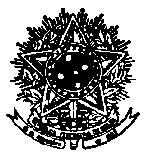 UNIVERSIDADE FEDERAL DE SANTA CATARINACENTRO TECNOLÓGICODEPARTAMENTO DE ENGENHARIA QUÍMICA E ENGENHARIA DE ALIMENTOSCOORDENADORIA DO CURSO DE GRADUAÇÃO EM ENGENHARIA DE ALIMENTOSCAMPUS UNIVERSITÁRIO REITOR JOÃO DAVID FERREIRA LIMA - TRINDADE CEP: 88040-900 - FLORIANÓPOLIS - SC - TELEFONE (048) 3721-4061 - FAX (048) 3721-9687E-mail: eng.alimentos@contato.ufsc.brRELATÓRIO SEMESTRAL DA DISCIPLINA DO PROGRAMA DE INTERCÂMBIOCURSO DE ENGENHARIA DE ALIMENTOSNome Completo:Matrícula:E-mail ativo:Programa de Intercâmbio: I (   )  II (   )  III (   )Semestre de realização do programa de Intercâmbio:                   País em que está fazendo o Intercâmbio:Nome do programa em que está fazendo o Intercâmbio:  Instituição em  que está em Intercâmbio:Prazo de entrega: até 07 dias antes do término do semestre em curso.Disciplinas cursadas no Programa de Intercâmbio. Se possível anexar o histórico comprovando  ou descrever as disciplinas:OBS:Local:                                                                                                                  Data:Assinatura do Aluno: